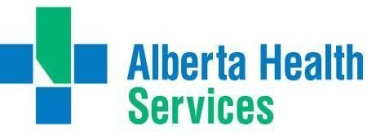 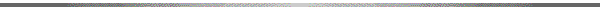 Sleep Group SummaryWhat sleep strategies have you implemented over the past 4 weeks?Leader Impressions:	The client attended    ___/4 sessionsLeader Recommendations: sleep pattern Before (Session 2)After (Session 4)How many minutes does it take you to fall asleep? (average over past week)2.  How many times do you awaken in the night? (average over past week)3.  How many hours of sleep do you get per night? (average over past week) 4.  What is your sleep efficiency (percentage)? (average over past week)